Diner menuVoorafSoep van de dag met desembrood € 7,25 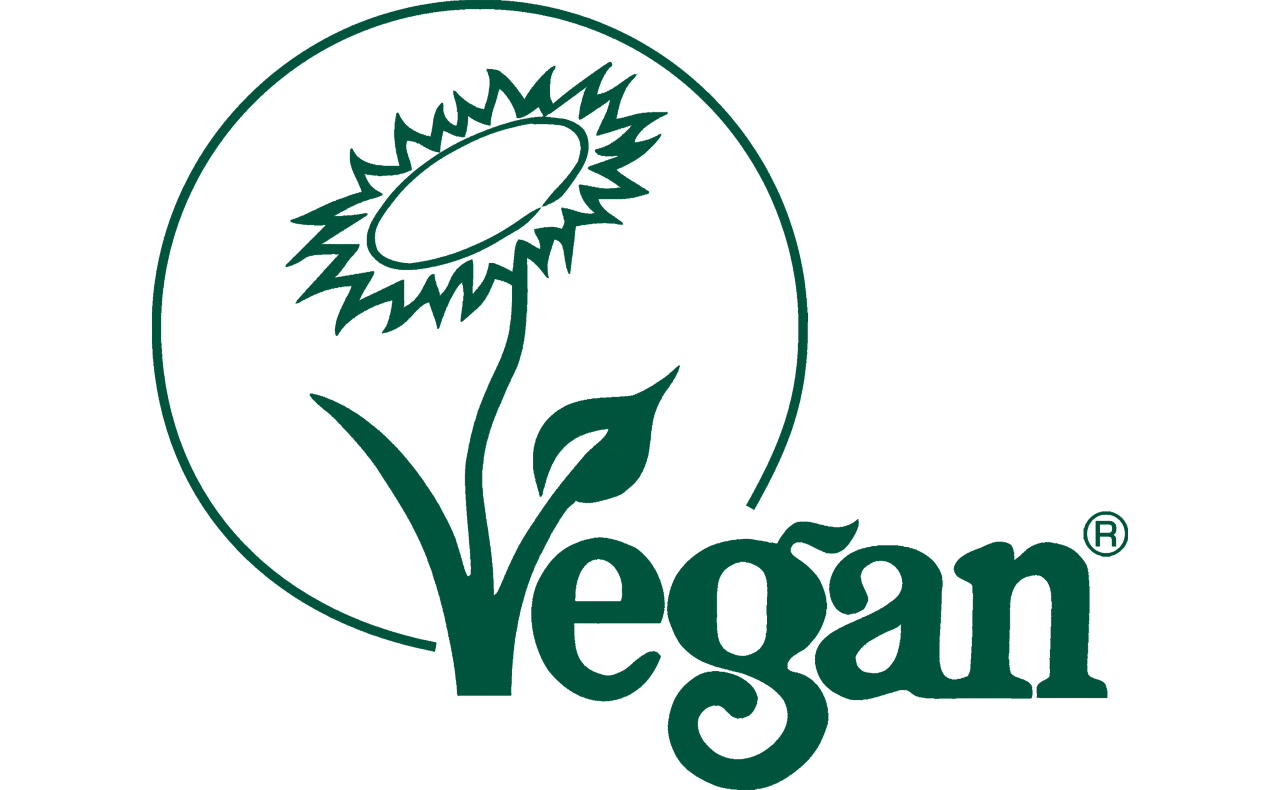 Baba Ganoush met dipgroente en naanbrood € 9,50Vegan steak tartare € 9,50 HoofdgerechtenRamen met noodles, shii take, tofu en div. groentes € 17,50   Groentetaart van seizoensgroente geserveerd met salade  €16,50      Wisselend gerecht van de dag € dagprijs DessertProeverij van de dag € 9,50  Kaasplankje met verschillende bio kaasjes, chutney  en brood € 9,50 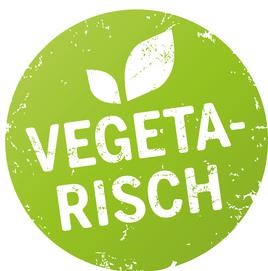 We serveren het diner op zaterdagavond vanaf 18.00 uurGraag wel even reserveren.